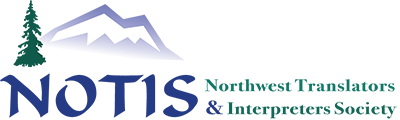 Application: NOTIS Tuition ScholarshipBefore applying for this scholarship, please make sure you have read the scholarship information online, and don’t hesitate to email us at info@notisnet.org if you have any questions.Name: Email: NOTIS member ID:Language pair(s): Are you currently working as a translator and/or interpreter? ☐Yes		☐NoIf no, what is your prior and/or planned work experience as a translator and/or interpreter?To apply for a tuition scholarship, indicate which course you would like to take. (Please provide a description and/or link to a website about the course, and note that your application will not be considered if you do not list one. For some ideas of potential trainings, click here.)What formal training have you had in translation and/or interpretation so far?What is the special reason you would like to complete this course? (Please treat this answer like a short essay and provide detail, including your motivations and financial need.) Please limit your response to 300 words.How do you plan to apply what you learn in this course to give back to NOTIS and the translation/interpretation community as a whole? (Please explain how you plan to do this, and any involvement you already have in the community and with NOTIS.) Please limit your response to 300 words.